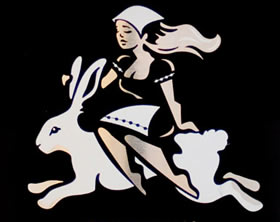 Жила-была женщина со своей дочкой, и был у нее прекрасный огород, и росла на том огороде капуста. Но повадился туда ходить зайчик и к зиме поел всю капусту. Вот и говорит мать дочке:— Ступай на огород и прогони зайчика.И говорит девушка, зайчику:— Прочь, прочь, зайчик, а то ты этак всю капусту поешь!А зайчик ей и говорит:— Девушка, иди сюда, садись ко мне на мой заячий хвостик и поедем вместе со мной в заячью избушку.А девушка не соглашается. На другой день приходит зайчик опять и ест капусту. Говорит мать дочке:— Ступай на огород да прогони зайчика.Говорит девушка зайчику:— Пш-пш, зайчишка, этак ты всю капусту поешь!А зайчик говорит:— Девушка, иди сюда, садись ко мне на заячий хвостик и поедем вместе со мной в заячью избушку.А девушка не соглашается. Приходит зайчик и на третий день и ест капусту. Вот мать и говорит своей дочке:— Ступай на огород да прогони зайчика.Девушка говорит:— Пш-пш, зайчишка, этак ты всю капусту поешь!А зайчик ей отвечает:— Девушка, иди сюда, садись ко мне на заячий хвостик и поедем вместе со мной в мою заячью избушку.Села девушка на заячий хвостик, — и повез ее зайчик далеко-далеко в свою избушку. Говорит он девушке:— Ну, а теперь навари зеленой капусты и проса, а я пойду звать гостей к нам на свадьбу.Вот собрались все гости свадебные. (А кто же были у них поезжане? Я тебе расскажу это, как сказывал мне о том другой человек: были там всякие зайцы; ворон был вместо попа, чтоб обвенчать молодых, лиса — за причетника, а алтарь был под самою радугой.)Но девушка пригорюнилась, что была она среди них одна-одинешенька.А тут приходит зайчик и говорит:— Отворися, отоприся, веселятся гости свадебные!А невеста молчит и плачет. Зайчик ушел; потом приходит опять и говорит:— Отворися, отоприся, есть хотят гости свадебные!А невеста все молчит да плачет. Зайчик уходит и опять приходит и говорит:— Отворися, отоприся, гости свадебные уж заждалися!А невеста молчит, и зайчик уходит. Сделала она тогда из соломы чучело, нарядила его в свое платье, дала ему в руку поварешку и посадила к котлу с просом, а сама ушла к матери.Приходит опять зайчик и говорит:— Отворися, отоприся, — отворяет дверь да как ударит чучело по голове, — у того и чепец с головы свалился. Увидал тогда зайчик, что это не его невеста, и ушел грустный и печальный.